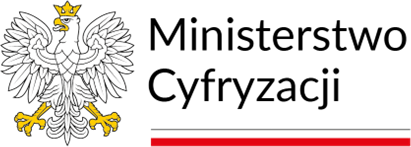 UMOWA PRZEKAZANIA NA WŁASNOŚĆKOMPUTERA PRZENOŚNEGO TYPU LAPTOPzwana dalej „Umową”, zawarta w dniu 10 października 2023 roku, o którym mowa w § 10 Umowy,pomiędzy:Gminą Miechów (organem prowadzącym szkołę)	z siedzibą w Miechowie przy ul. Sienkiewicza 25, NIP 659 000 697, REGON 291 009 828, reprezentowanym (-ą) przez:	,Agatę Skrzypczyk, dyrektora Szkoły Podstawowej nr 2 im. Marii Konopnickiej w Miechowie,  os. Gen. Władysława Sikorskiego 15A,  000 732 795 (numer identyfikacyjny szkoły                           w krajowym rejestrze urzędowym podmiotów gospodarki narodowej REGON), 85 335 (numer z Rejestru Szkół i Placówek Oświatowych, o którym mowa w art. 4 ust. 1 pkt 1 ustawy z dnia 15 kwietnia 2011 r. o systemie informacji oświatowej (Dz. U. z 2022 r. poz. 2597, z późn. zm.), inne informacje dotyczące organu  prowadzącego szkołę)1), działającego   na podstawie upoważnienia z dnia – nr - wydanego przez -,zwanym dalej „Organem prowadzącym”a………………………………………………………………………………. (imię i nazwisko)2),…………………………………..………………………………………… (adres zamieszkania),  nr PESEL……………………………zwanym (-ną) dalej „Przyjmującym”1) wypełnić, gdy zaistnieje potrzeba wskazania dodatkowych informacji2) rodzica lub opiekuna prawnego ucznia klasy objętej wsparciem§ 1 . Ilekroć w Umowie jest mowa o:Ministrze ‒ należy przez to rozumieć Ministra Cyfryzacji, jako organ właściwy                   do udzielania wsparcia, o którym mowa w art. 2 ust. 4 Ustawy;Przyjmującym ‒ należy przez to rozumieć rodzica lub opiekuna prawnego ucznia klasy objętej wsparciem;rodzicach – należy przez to rozumieć rodziców lub opiekunów prawnych ucznia klasyobjętej wsparciem;Stronach ‒ należy przez to rozumieć Organ prowadzący i  Przyjmującego;uczniu klasy objętej wsparciem ‒ należy przez to rozumieć ucznia klasy IV publicznej                   i niepublicznej szkoły podstawowej oraz ucznia publicznej i niepublicznej szkoły artystycznej realizującej kształcenie ogólne, klasy odpowiadającej klasie IV szkoły podstawowej;Ustawie ‒ należy przez to rozumieć ustawę z dnia 7 lipca 2023 r. o wsparciu rozwoju kompetencji cyfrowych uczniów i nauczycieli (Dz. U. poz. 1369).§ 2. 1. Organ prowadzący przekazuje na własność nowy, nieużytkowany i sprawny technicznie komputer przenośny typu laptop, w oryginalnym opakowaniu i z dołączonymi do niego dokumentami otrzymanymi przy jego zakupie, w szczególności deklaracjami zgodności z normami i certyfikatami lub z nimi równoważnymi oraz poradnikami obsługi w języku polskim dostępnymi on-line lub na dysku twardym komputera przenośnego typu laptop –                             o parametrach   i   numerze   seryjnym   opisanych   w   protokole   przekazania,   o   wartości:2916,33 zł (słownie: dwa tysiące dziewięćset szesnaście złotych trzydzieści trzy grosze),     zwanym   dalej„Przedmiotem Umowy”, a Przyjmujący przyjmuje na własność Przedmiot Umowy przeznaczony dla ucznia klasy objętej wsparciem …………………………………………………………………………(imię, nazwisko ucznia)  …………………………………………………………………………   nr PESEL ucznia).2. Wydanie Przedmiotu Umowy nastąpi w dniu podpisania przez Strony protokołuz przekazania, o którym mowa w art. 7 ust. 5 Ustawy.§ 3. Organ prowadzący oświadcza, że Przedmiot Umowy przyjął od Ministra i zobowiązał się do jego dalszego przekazania na własność rodzicowi ucznia klasy objętej wsparciem.§ 4. 1. Przyjmujący oświadcza, że jest rodzicem albo opiekunem prawnym ucznia klasyobjętej wsparciem.2. Przyjmujący zobowiązuje się, w okresie 5 lat, od dnia zawarcia Umowy do:niedokonywania w stosunku do Przedmiotu Umowy jakichkolwiek czynności rozporządzających, w szczególności zobowiązanie to obejmuje niedokonywanie zbycia Przedmiotu Umowy, oddanie go w użyczenie, wynajęcie lub przekazanie do użytku osobom trzecim;nieusuwania wzorów graficznych, oznaczeń (logo), symboli, naklejek (licencji) dotyczących promocji realizowanego wsparcia wynikającego z Ustawy                                               lub identyfikujących Przedmiot Umowy;okazania w siedzibie szkoły, do której uczęszcza uczeń klasy objętej wsparciem Przedmiotu Umowy, jeżeli zaistnieje taka potrzeba;uczestnictwa w monitoringu i ewaluacji, w szczególności w wypełnianiu ankiet.§ 5. 1. Przetwarzanie danych osobowych z tytułu realizacji Umowy odbywać się będzie zgodnie z  powszechnie obowiązującymi przepisami, w tym z rozporządzeniem Parlamentu Europejskiego i Rady (UE) 2016/679 z dnia 27 kwietnia 2016 r. w sprawie ochrony osób fizycznych w związku z przetwarzaniem danych osobowych i w sprawie swobodnego przepływu takich danych oraz uchylenia dyrektywy 95/46/WE (Dz. Urz. UE L 119 z 4.05.2016, str. 1, z późn. zm.), (dalej „RODO”).  Organ prowadzący oświadcza, że wypełnił wobec Przyjmującego obowiązekinformacyjny przewidziany w art. 13 RODO.Dane osobowe Przyjmującego mogą być przekazywane przez Organ prowadzący                         do organów publicznych i urzędów państwowych lub innych podmiotów upoważnionych                     na podstawie przepisów prawa lub wykonujących zadania realizowane w interesie publicznym lub w ramach sprawowania władzy publicznej, w tym Ministrowi do celów ewidencyjnych, weryfikacyjnych, kontrolnych i audytowych, o których mowa w Ustawie.§ 6. W przypadku zmiany danych, o którym mowa w Umowie, Przyjmujący jest zobowiązany do powiadomienia Organu prowadzącego o tym fakcie niezwłocznie, nie później jednak niż w terminie 14 dni od dnia zmiany danych.§ 7. Wszelkie zmiany Umowy mogą nastąpić w formie papierowej opatrzonej własnoręcznym podpisem albo formie elektronicznej opatrzonej kwalifikowanym podpisem elektronicznym, podpisem zaufanym albo podpisem osobistym, pod rygorem nieważności.§  8.  W  sprawach  nieuregulowanych  Umową  zastosowanie  znajdą  przepisy  Ustawy i Kodeksu cywilnego.§ 9. Wszelkie spory wynikłe na tle Umowy pomiędzy Stronami oraz pomiędzy którąkolwiek ze Stron a Ministrem, będą rozstrzygane polubownie, jeżeli w ciągu 14 dni                        od powstania sporu nie zostanie zawarte porozumienie, spór będzie rozstrzygał sąd właściwy miejscowo odpowiednio dla siedziby Organu prowadzącego/ dla siedziby Ministra, jako organu właściwego do udzielenia wsparcia.§ 10. Umowa została sporządzona w formie papierowej i opatrzona własnoręcznym podpisem, w dwóch jednobrzmiących egzemplarzach po jednym dla każdej ze Stron/ w formie elektronicznej i opatrzona kwalifikowanym podpisem elektronicznym, podpisem zaufanym albo podpisem osobistym3) oraz zawarta w dacie złożenia podpisu przez ostatnią ze Stron.Organ prowadzący	Przyjmujący3) niewłaściwe skreślić